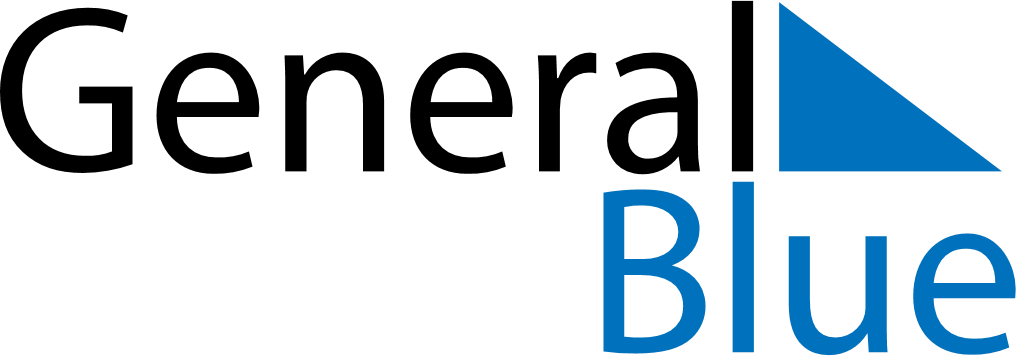 October 2030October 2030October 2030October 2030October 2030October 2030ChinaChinaChinaChinaChinaChinaMondayTuesdayWednesdayThursdayFridaySaturdaySunday123456National DayNational DayNational Day78910111213141516171819202122232425262728293031NOTES